APPLICATION TO RECORD A WORKING DOG TITLE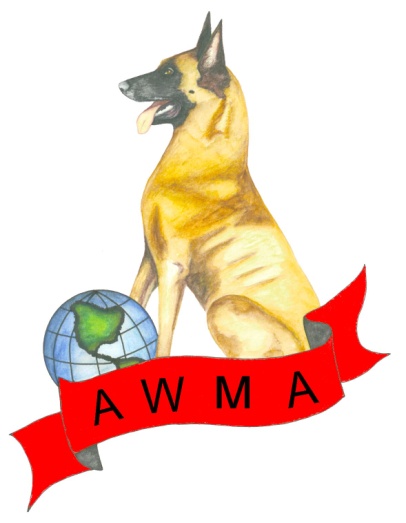 American Working Malinois AssociationIn association with the American Belgian Malinois Club, the Belgian Sheepdog Club of America, and the American Kennel ClubAs per restrictions from the AKC only AKC registered Belgian Malinois and Belgian Sheepdogs are eligible to record titles through this program, and titles must have been earned at an AWMA eventPlease complete this form and send to the address below.  In addition, complete and submit AKC’s application (http://www.akc.org/pdfs/events/working_dog_sport/application_to_record.pdf) and send it directly to them.  Eligible titles for recording and other information can be found here:  http://www.akc.org/events/working_dog_sport.  Owner name: _________________________________________________________________________Address: _____________________________________________________________________________Phone: _______________________________  Email:__________________________________________Dog’s registered name: __________________________________________________________________	Sire: __________________________________________________________________________	Dam: _________________________________________________________________________Dog’s AKC registration number: ___________________________________________________________Title to be recorded (list highest title only):_____ _____________________________________________Date title earned: ______________________________________________________________________AWMA host club offering the trial: ________________________________________________________PLEASE PROVIDE THE FOLLOWING ALONG WITH THIS FORMA complete and clear copy of the dog’s scorebook with a distinct highlight of the trial where the title was obtainedA check for $25 made out to the AWMAMAIL TO:  Donna McGinnis					email: dgmfelise@yahoo.com                   P.O. Box 72738                        Phoenix, AZ  85050